                                                                                                          Załącznik Nr 1 do uchwały Nr XXIX/215/2021                                                                                                                     Rady Miejskiej w Kępnie                                                                                                                      z dnia 25 lutego 2021 r.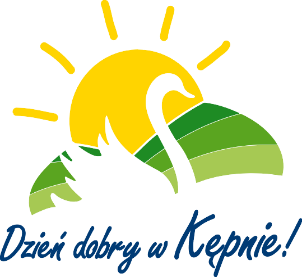 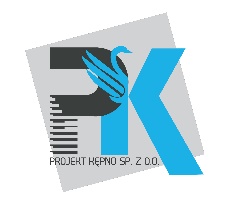                                                                        REGULAMIN                         
                                              korzystania z boiska z nawierzchnią naturalną
                                           w Olszowie stanowiącego własność Gminy KępnoBoisko z nawierzchnią naturalną w Kierznie, zwane dalej „obiektem” przeznaczone jest do gry w piłkę nożną.Obiekt jest ogólnodostępny przez cały rok.W przypadku złych warunków atmosferycznych zagrażających zdrowiu i życiu użytkowników właściciel   może zamknąć obiekt.Wszyscy korzystający z obiektu są zobowiązani do korzystania z niego zgodnie z jego przeznaczeniem oraz do stosowania się do poleceń i wskazówek obsługi obiektu.Korzystający z obiektu zobowiązani są do użytkowania go w sposób racjonalny, nie powodujący nadmiernego zwiększenia kosztów jego eksploatacji.Osoby przebywające na terenie obiektu podlegają przepisom niniejszego regulaminu i ogólnie obowiązującym przepisom prawa.Wejście na teren boiska oznacza automatycznie bezwzględną akceptację niniejszego regulaminu i akceptację zasad obowiązujących na terenie boiska.W trakcie korzystania z boiska obowiązuje korzystanie z odpowiedniego obuwia sportowego.Użytkownicy obiektu zobowiązani są do dbałości o boisko i wszystkie znajdujące się na nim urządzenia, z których należy korzystać zgodnie z ich przeznaczeniem oraz instrukcją obsługi.Dzieci do lat 10 mogą korzystać z obiektu wyłącznie pod opieką osoby pełnoletniej.Użytkownicy obiektu powinni dostosować rodzaj i natężenie ćwiczeń do swoich możliwości.Po terenie obiektu nie można poruszać się pojazdami silnikowymi, rowerowymi, jeździć na rolkach, deskorolkach i innych pojazdach napędzanymi siłą ludzkich mięśni.